پیمبران پزشکانندحضرت بهاءاللهاصلی فارسی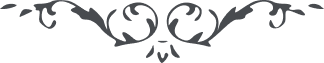 من آثار حضرت بهاءالله - مائده آسمانی، جلد 4فصل اول - پیمبران پزشکانندقلم اعلی میفرماید:
“ پیمبران چون پزشکانند که به پرورش گیتی و کسان آن پرداخته‌اند تا بدرمان یگانگی بیماری بیگانگی را چاره نمایند در کردار و رفتار پزشک جای گفتار نه زیرا که او بر چگونگی کالبد و بیماریهای آن آگاه است و هرگز مرغ بینش مردمان زمین بفراز آسمان دانش او نرسد پس اگر رفتار امروز پزشک را با گذشته یکسان نبینند جای گفتار نه چه که هر روز بیمار را روش جداگانه سزاوار و همچنین پیمبران یزدان هر گاه که جهانرا بخورشید تابان دانش درخشان نمودند بهر چه سزاوار آنروز بود مردم را بسوی خداوند یکتا خواندند و آنها را از تیرگی نادانی بروشنائی دانائی راه نمودند پس باید دیده مردم دانا بر راز درون ایشان نگران باشد چه که همگی را خواست یکی بوده و آن راهنمائی گمگشتگان و آسودگی درماندگان است ای یاران مردمانرا آگاهی نه بکوشید تا همگی را جامه آگاهی بپوشید و از بند تیرگی نادانی رهائی بخشید” انتهی